Nombre y apellido: Forestier  VaninaEspecialidad: GastroenterologiaNúmero de matrícula del médico: 141423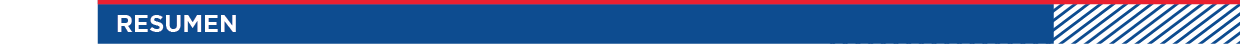 Médica UBA (Universidad de Buenos Aires). Concurrencia de Clínica Médica con orientación en Gastroenterología en Hospital Bonorino Udaondo. Especialista en Gastroenterología (UBA – SAGE). Fellowship en Motilidad digestiva esofágica en Hospital El Cruce de alta complejidad. Capacitación en Manometria alta resolución esofágica y anorrectal, abordaje de patología  funcionales digestivas. México. Veracruz. 2019.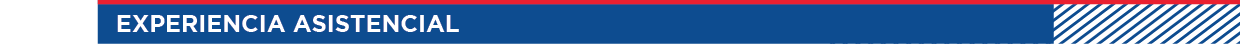 Miembro de la Sociedad Argentina de Gastroenterología (SAGE). Miembro de CIDEMO. Miembro de comité organizador de evento internacional "Jóvenes Motilistas". Médico staff Hospital Británico Central. Laboratorio de Motilidad. Realización de estudios funcionales digestivos. Medica Gastroenterologa en "Instituto Otorrinolaringologico Arauz". Abordaje de Enfermedad por Reflujo Gastroesofágico. pHmetria/ pH impedanciometría. Médico Honorario en laboratorio de Motilidad Hospital Bonorino Udaondo. Beca otorgada por Fundación Fiorini: "Primer registro de pacientes con diagnóstico de Megacolon crónico" en Hospital Bonorino Udaondo. 2016-2017. Fellowship en Motilidad digestiva esofágica en Hospital El Cruce de alta complejidad. 2018, Beca otorgado por concurso. Capacitación en Manometria alta resolución esofágica y anorrectal, abordaje de patologías funcionales digestivas. México. Veracruz. 2019. Participación en trabajos de investigación presentados en congresos nacionales e internacionales.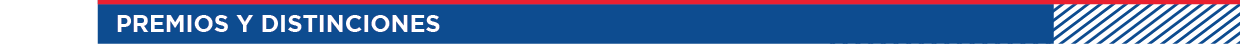 